«ПО НИЖЕГОРОДСКОМУ КРАЮ» – 2023Нижний Новгород - Дивеево - Арзамас - ГородецЖ/д тур3 дня / 2 ночипятница - воскресеньеДаты заезда на 2023 год : 13.01 ; 20.01 ; 27.01 ; 03.02 ; 10.02 ; 17.02 ; 23.02 ; 24.02 ; 03.03 ; 10.03 ; 17.03 ; 24.03 ; 31.03 ; 07.04 ; 14.04 ; 21.04 ; 28.04 ; 29.04 ; 03.05 ; 05.05 ; 06.05 ; 07.05 ; 12.05 ; 19.05 ; 26.05 ; 02.06 ; 09.06 ; 10.06 ; 16.06 ; 23.06 ; 30.06 ; 07.07 ; 14.07 ; 21.07 ; 28.07 ; 04.08 ; 11.08 ; 18.08 ; 25.08 ; 01.09 ; 08.09 ; 15.09 ; 22.09 ; 29.09 ; 06.10 ; 13.10 ; 20.10 ; 27.10 ; 03.11 ; 04.11 ; 10.11 ; 17.11 ; 24.11 ; 01.12 ; 08.12 ; 15.12 ; 22.121 день – пятница
Самостоятельное прибытие в Нижний Новгород.
08:00 и 11:10 Встреча в центральном зале Московского вокзала справа от главного выхода в город около магазина «Роспечать», трансфер в гостиницу, вещи сдаются в камеру хранения.
11:50 Сбор в холле гостиницы на экскурсию (возможно изменение времени сбора на экскурсию. Время уточняется при встрече)
Автобусно-пешеходная обзорная экскурсия по Нижнему Новгороду «Город над Волгой и Окой»(продолжительность 4,5 часа)
Во время обзорной автобусно-пешеходной экскурсии по Нижнему Новгороду вы познакомитесь с историей города, основанного восемь веков назад. Вы увидите основные достопримечательности Нижнего Новгорода: Чкаловскую лестницу, собор Александра Невского, памятник М.Горькому и др., посетите Строгановскую (Рождественскую) церковь, памятник архитектуры ХVII века.
Вы проедете по историческим улочкам, сохранившим красоту и былое величие: Малой Покровской, Рождественской, Ильинской, Верхневолжской и Нижневолжской набережным, посетите площади Минина и Пожарского, М.Горького, Сенную и др., побываете на смотровых площадках, откуда открываются «захватывающие дух» виды на заречную часть города. В Нижнем Новгороде самая высокая набережная Волги, и каждый может насладиться прекрасным видом на Волжские просторы.
После автобусной части экскурсии вы совершите увлекательную пешеходную прогулку по Нижегородскому Кремлю. Это уникальное военно-инженерное сооружение начала XVI в., которое являлось одним из важнейших элементов в обороне города. За всю историю существования он ни разу не был захвачен, несмотря на многочисленные попытки. Здесь расположен старейший Нижегородский Собор – Михайло-Архангельский (памятник архитектуры ХVII века), именно в нем захоронен прах великого нижегородца Козьмы Минина. С Волги ансамбль Нижегородского Кремля напоминает «каменное ожерелье, наброшенное на склоны дятловых гор».
Далее вас ожидает экскурсия в Вознесенский Печерский мужской монастырь. Монастырь был основан в 1328 году. Богатая история ставит этот объект в число главных достопримечательностей города и страны, этот объект охраняется на федеральном уровне. Сегодня ансамбль монастыря занимает более 5 гектар и включает в себя 5 храмов, колокольню и архиерейские палаты. Колокольня монастыря – это редкий тип древнерусских звонниц ХVI века, и за время своего существования приобрела большой наклон подобно Пизанской башни. В стенах монастыря был составлен древнейший из летописных сводов Лаврентьевская летопись.
Завершится экскурсионная программа прогулкой по канатной дороге по маршруту Нижний Новгород – Бор – Нижний Новгород (по кругу без выхода).
Эта дорога примечательна по многим причинам. Во-первых, она обладает самым большим в Европе безопорным пролётом над водной поверхностью (главным руслом Волги) – длиной около 800 метров. Во-вторых, с самой высокой точки открываются великолепные виды на Нижний Новгород и заливные луга Борской поймы. В-третьих, дорог такого масштаба в средней полосе России до этого никогда не строилось.
Экскурсия заканчивается на канатной дороге – свободное время, до гостиницы туристы добираются самостоятельно2 день – суббота
Завтрак в гостинице.
08:00 Сбор в холле гостиницы «Courtyard»
08:10 Сбор в холле гостиницы «Ибис»
Экскурсия в Дивеево + Арзамас.
Обзорная экскурсия по Арзамасу. Основное средоточие религиозных сооружений Арзамаса находится на соборной площади, недаром она так называется. Величественный пятиглавый Воскресенский кафедральный собор и церковь живоносного источника, и комплекс Никольского женского монастыря, где находится чудотворная икона «избавление от бед».
Переезд в Дивеево. Посещение Свято-Троицкого Серафимо-Дивеевского женского монастыря. Вы пройдете по территории Дивеевского монастыря, ознакомитесь с его историей и обычаями в монастыре. Затем вы посетите Троицкий собор, где хранятся мощи преподобного Серафима Саровского, и Преображенский собор. В храмах можно будет приложиться к святым мощам, поставить свечи. Свободное время для подачи записок и треб. Можно будет приобрести свечи, иконы, книги, сухарики Святого Серафима.
Прохождение по Святой Канавке Богородицы, чтение молитвы Богородице «Богородице Дево, радуйся, Благодатная Марие, Господь с Тобою; благословенна ты в женах и благословен плод чрева твоего, яко Спаса родила еси душ наших». Про Канавку завещал батюшка Серафим Саровский: «Когда век-то кончится, сначала станет антихрист с храмов кресты снимать да монастыри разорять, и все монастыри разорит! А к вашему-то подойдет, а Канавка-то и станет от земли до неба, ему и нельзя к вам взойти-то, нигде не допустит Канавка, так прочь и уйдет. Кто Канавку эту с молитвой пройдет, да полтораста «Богородиц» прочтет, тому всё тут: и Афон, и Иерусалим, и Киев».
Вы сможете зайти в одну из трапезных на территории монастыря и купить монастырские пироги, хлеб, блины.
Свободное время для питания.
После этого вас ждет поездка на источникк (Казанский или матушки Александры), набор святой воды, купание в источнике (по желанию).
Для купания необходима х/б сорочка (женщинам), рубашка (мужчинам).
19:00 Ориентировочное возвращение в Нижний Новгород3 день – воскресенье
Завтрак в гостинице.
08:20 Сбор в холле гостиницы «Ибис»
08:40 Сбор в холле гостиницы «Courtyard»
Сдача номеров, вещи с собой и после экскурсии сразу трансфер на ж/д вокзал.
Экскурсия в Городец.
Экскурсия начинается с посещения древнейшего памятника русского оборонного зодчества XII века – земляных валов. Этот памятник был сохранён по указанию Екатерины II с помощью высадки на них субтропических сосен, которые обладают мощной корневой системой.
Во время обзорной экскурсии по Городцу вы побываете в так называемом «музейном квартале» Городца, где едва ли не каждый дом уникален, украшен ажурной резьбой, а все вместе эти улочки воссоздают дух старинного купеческого городка.
Посещение территории Феодоровского монастыря.
Феодоровский монастырь – мужской монастырь в Городце, с которым связано обретение одноимённой иконы Богоматери. В монастыре находится чтимый список Феодоровской иконы Божией Матери, одной из наиболее почитаемых богородичных икон в России. Вы прогуляетесь по красивой ухоженной территории монастыря, познакомитесь с его историей и традициями.
Экскурсия в музейно-туристическом комплексе «Город Мастеров»
Музейно-туристический комплекс «Город Мастеров» открыл свои двери в январе 2010 года. В ходе экскурсии вы познакомитесь с различными промыслами Нижегородской области: произведениями древней русской живописи, изделиями городецкой росписи, золотной вышивкой, вышивкой в стиле гипюр, резьбой по дереву, гончарными изделиями и жбанниковской свистулькой. Особая ценность архитектурных сооружений в том, что они представляют историю «глухой» домовой резьбы во всем ее богатстве и красоте, с присущей городецким мастерам-резчикам манере.
Экскурсия в музее «Терем русского самовара»
Музей открылся в 2008 году. Основу коллекции составило собрание самоваров Николая Полякова. В настоящее время в экспозиции музея более 1000 экспонатов (453 самовара и другие чайные предметы). Самый большой в коллекции самовар – на 53 литра, а самый маленький – на 75 грамм.
Свободное время для питания
17:00 Возвращение в Нижний Новгород на Московский вокзалВ стоимость входит:
Проживание
Питание – завтраки “шведский стол”
Экскурсионное обслуживание
Услуги гида
Транспортное обслуживаниеДополнительно оплачивается
Билеты до Нижнего Новгорода и обратно. Примечание
Туроператор оставляет за собой право менять порядок предоставления услуг без уменьшения их объема.
Расчетный час в гостиницах: заселение в 14.00, выезд до 12.00
Заселение в гостиницу несовершеннолетних граждан, не достигших 14-летнего возраста, осуществляется на основании документов, удостоверяющих личность находящихся вместе с ними родителей (усыновителей, опекунов), сопровождающего лица (лиц), при условии предоставления таким сопровождающим лицом (лицами) согласия законных представителей (одного из них), а также свидетельств о рождении этих несовершеннолетних.
Заселение в гостиницу несовершеннолетних граждан, достигших 14-летнего возраста, в отсутствие нахождения рядом с ними законных представителей осуществляется на основании документов, удостоверяющих личность этих несовершеннолетних, при условии предоставления согласия законных представителей (одного из них).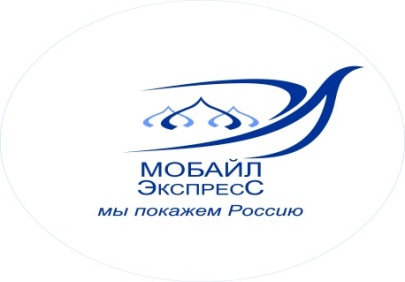 Туристическая компания ООО «Мобайл - Экспресс»г. Москва, ул. Марксистская, д.20, стр.8, офис 1e-mail: mobile-travel@yandex.ruРеестровый номер туроператора: РТО 020275тел./факс (495) 363-38-17 +7-926-018-61-13 (WhatsApp, Telegram)